Муниципальное бюджетное учреждение детский сад № 162 «Олимпия»КОНСПЕКТ образовательной деятельности по художественно-эстетическому развитию (Лепка) в первой младшей группе«Листочки для березки»Автор:  Зорькина  Оксана  Юрьевнавоспитатель первой категорииТольятти 2015.План-конспект образовательной деятельности по художественно-эстетическому развитию в первой младшей группе «Листочки для березки»Интеграция: «Художественно – эстетическое развитие», «Речевое развитие»,  «Социально – коммуникативное развитие», «Физическое развитие», «Познание»Цель: Формировать умение отщипывать маленькие кусочки пластилина от куска и скатывать из них шарики диаметром 7-10 мм, надавливать указательным пальцем на пластилиновый шарик, прикрепляя его к основе, располагать шарики на равном расстоянии друг от друга.Задачи: Воспитательные:Воспитывать желание  работать с пластилином. («Художественно – эстетическое развитие»)
Развивающие:- развивать зрительное. («Художественно – эстетическое развитие») - развивать умение отгадывать загадки («Речевое развитие»)- развивать мелкую моторику рук («Физическое развитие»)Образовательные:- активизировать словарный запас детей («Речевое развитие»)- поощрять потребность в  двигательной  активности («Физическое развитие»)Методы и приемы:Практические: игры.Наглядные: рассматривание, демонстрация.Словесные:  беседа, рассказывание стиха, загадывание загадок Материалы и оборудование:Картина с изображением березки, мольберт, платок,  рисунки с изображением дерева, пластилин зеленого цвета в брусках, а также пластилин, скатанный в шарики.Формы организации совместной деятельностиЛогика образовательной деятельностиПриложение №1Загадка о березке.На лесной опушке стоят подружки: платьица белены, шапочки зелены.Приложение №2Приветствие «Здравствуй»Здравствуйте ладошки – хлоп, хлоп, хлоп
Здравствуйте ножки – топ, топ, топ.
Здравствуйте щечки – плюх, плюх, плюх
Здравствуйте губки – чмок, чмок, чмок
Здравствуйте зубки – ам, ам, ам.
Здравствуй носик – бип, бип, бип.
Здравствуйте ребята – здравствуйте!Приложение №4Физкультминутка «Деревья»Ручки подняли и плавно помашем,
Ветер качает листву.
Вниз опустили, руки встряхнули,
Сбросив на землю листву.Приложение № 3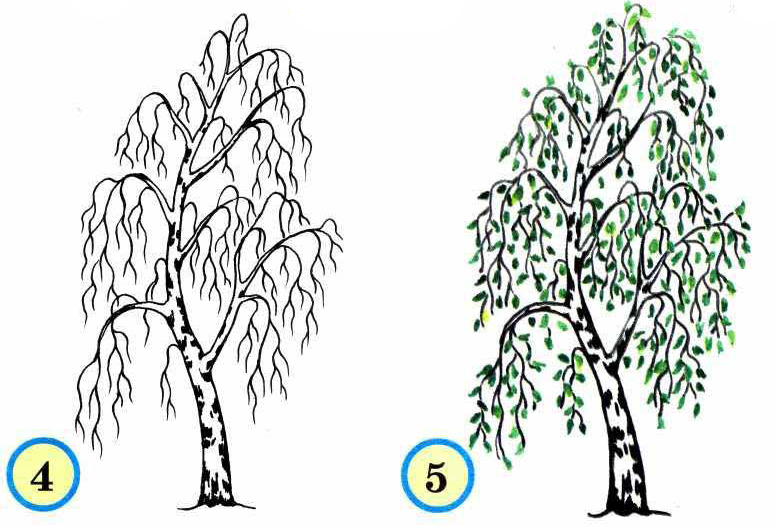 Детская деятельностьФормы и методы организации совместной деятельностиПродуктивная- лепка листочковКоммуникативная- беседа, - загадывание загадок, - рассматривание иллюстрацийИгровая- Приветствие «Здравствуй»ДвигательнаяФизкультминутка «Деревья»Деятельность воспитателяДеятельность детейОжидаемый результатОрганизационный момент: Педагог привлекает внимание детей к закрытому мольберту. Воспитатель загадывает загадку о березе. (Приложение №1)Дети вовлечены в игровую ситуацию. Отгадывают загадку.Дети эмоционально реагируют.Развито умение отгадывать загадку.Воспитатель открывает мольберт и  показывает картину с изображением березы.Рассматривают картину  «Березка»Педагог предлагает детям показать березке, как они умеют здороваться.Дети здороваются Закреплено умение здороватьсяПроводит приветственную игру. (Приложение №2)Принимают активное участие в игре.Снятие динамического напряжения.Развито умение выполнять движения по показу.Обращает внимание на грустные деревья без листиков,  и предлагает сделать им листики.Дети принимают предложение воспитателя. Развита способность сопереживать персонажу, желание помочь.Задает вопрос, почему деревья грустные. Отвечают на вопросы.Развито умение отвечать на вопросыПедагог спрашивает у детей: «Какого цвета листочки у березки. Какого цвета пластилин понадобится для выполнения  листиков?»Дети отвечаютЗакреплено умение отвечать на вопросы, называть цвет. Закреплена способность подбирать цвет материала для выполнения творческого замысла. Педагог показывает прием выполнения листочков из пластилина. Предлагает  выполнить листочки самостоятельно. Помогает детям при затруднении.Дети самостоятельно повторяют за педагогом прием лепки.Развито умение скатывать пластилин в шарики, прикрепляя его к основе (Приложение  №3), располагать шарики на пространстве листа. Удовлетворена потребность самостоятельно выполнять творческий замысел.  Педагог проводит физкультминутку «Деревья» (приложение №4)Дети активно участвуют и выполняют движения в соответствии с художественным словомСнятие динамического напряжения.Закреплено умение выполнять движения по показу воспитателя.Воспитатель выставляет работы детей на выставку. Хвалит детей за старание.Дети любуются творческими работами.Развито эмоционально-положительное отношение к изобразительному творчеству.